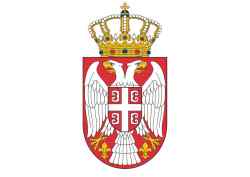 РЕПУБЛИКА СРБИЈААУТОНОМНА ПОКРАЈИНА ВОЈВОДИНАОПШТИНА ИРИГОПШТИНСКА УПРАВАОдељење за просторно планирање, урбанизам,грађевинске и имовинско правне пословеИриг, ул. Војводе Путника бр. 1Тел.022/400-623, факс.022/462-035
ЗАХТЕВ ЗА ПРИВРЕМЕНО ПРИКЉУЧЕЊЕ НА
_________________________________
– СТАМБЕНА ЗАЈЕДНИЦА –Мoлим дa, у складу са Законом о озакоњењу објеката („Службени гласник РС”, бр. 96/15, 83/18, 81/20 – УС, 1/23 – УС и 62/23) и чланом 8. став 2. Уредбе о начину, условима и поступку за привремено прикључење на електроенергетску мрежу, гасну мрежу и/ или мрежу даљинског грејања, водовод и канализацију незаконито изграђених објеката („Службени гласник РС”, број 70/2023, у даљем тексту: Уредба), утврдите испуњеност услова за привремено прикључење на (врста прикључења) ________________________, за oбjeкaт у улици _______________________, у месту _________________________, у _____________________________________, катастарска парцела бр. __________ К.О. __________________________.ПОДАЦИ О СТАМБЕНОЈ ЗАЈЕДНИЦИ:Назив стамбене заједнице_________________ПИБ ________________________Контакт телефон ___________________.Постоји поднет захтев зао закоњење, заведен под бројем _______________________.Не постоји поднет захтев за озакоњење (приложити опис објекта за привремено прикључење: намена објекта, површина, број стамбених јединица-станова, број прикључења који се тражи за појединачне власнике станова, изведени разводи унутрашњих инсталација и сл.).У прилогу се доставља:Геодетски снимак објекта,Појединачни захтеви власника (попуњени захтеви за физичка лица),Опис објекта _____________________________________________________________________, на к.п. број _________________ К.О. ____________________.Друге доказе прописане Уредбом (потврду да је лице у поступку озакоњења или оверену изјаву код јавног бележника/ уговор о стицању непокретности, одлуку или другу исправу):______________________________________________________________________;______________________________________________________________________;______________________________________________________________________;______________________________________________________________________ .У _______________ (место)                                                                   ПОДНОСИЛАЦ ЗАХТЕВА,Дана:                                                                                                     _____________________________